                                                                                                                                 ПРОЄКТ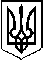 У К Р А Ї Н АП Е Р Е Г І Н С Ь К А   С Е Л И Щ Н А    Р А Д АВосьме демократичне скликанняДвадцять сьома  сесіяР І Ш Е Н Н Явід ___.___2022.№_____-27/2022смт. Перегінське  Про затвердження технічної документації із землеустрою щодо встановлення (відновлення) меж земельних ділянок в натурі (на місцевості) та передача у власність                 Розглянувши заяви громадян, технічні документації із землеустрою щодо встановлення (відновлення) меж земельної ділянки в натурі (на місцевості), враховуючи вимоги ст. ст. 12, 116, 118, 121 Земельного кодексу України, ст. 55 Законом України «Про землеустрій», керуючись ст. 122 Земельного кодексу України,  ст. 26 Закону України «Про місцеве самоврядування в Україні», враховуючи пропозиції комісії містобудування, будівництва, земельних відносин, екології та охорони навколишнього середовища, селищна рада  ВИРІШИЛА:66.  Затвердити технічну документацію із землеустрою щодо встановлення (відновлення) меж земельної ділянки в натурі (на місцевості) та передати у власність Особі, 66 земельну ділянку площею 0,0982 га, кадастровий номер 2624855800:01:013:0415 для будівництва та обслуговування житлового будинку, господарських будівель і споруд (присадибна ділянка)   в  смт. Перегінське, вул. Радова Ліва, 206.67.  Затвердити технічну документацію із землеустрою щодо встановлення (відновлення) меж земельної ділянки в натурі (на місцевості) та передати у власність Особі 67 земельну ділянку площею 0,1253 га, кадастровий номер 2624883602:03:001:0018 для будівництва та обслуговування житлового будинку, господарських будівель і споруд (присадибна ділянка)   в  с. Ловаги, вул. Шевченка, 7.68.  Затвердити технічну документацію із землеустрою щодо встановлення (відновлення) меж земельної ділянки в натурі (на місцевості) та передати у власність Особі 68 земельну ділянку площею 0,2500 га, кадастровий номер 2624883602:03:001:0019 для будівництва та обслуговування житлового будинку, господарських будівель і споруд (присадибна ділянка)   в  с. Ловаги, вул. Шевченка, 10.69.  Затвердити технічну документацію із землеустрою щодо встановлення (відновлення) меж земельної ділянки в натурі (на місцевості) та передати у власність Особі 69  земельну ділянку площею 0,1071 га, кадастровий номер 2624855800:01:013:0416 для будівництва та обслуговування житлового будинку, господарських будівель і споруд (присадибна ділянка)   в  смт. Перегінське, вул. Молодіжна, 7.70.  Затвердити технічну документацію із землеустрою щодо встановлення (відновлення) меж земельної ділянки в натурі (на місцевості) та передати у власність Особі 70 земельну ділянку площею 0,0747 га, кадастровий номер 2624855800:01:010:0493 для будівництва та обслуговування житлового будинку, господарських будівель і споруд (присадибна ділянка)   в  смт. Перегінське, вул. Хоткевича, 15.71.  Затвердити технічну документацію із землеустрою щодо встановлення (відновлення) меж земельної ділянки в натурі (на місцевості) та передати у власність Особі 71 земельну ділянку площею 0,1500 га, кадастровий номер 2624855800:01:007:0974 для будівництва та обслуговування житлового будинку, господарських будівель і споруд (присадибна ділянка)   в  смт. Перегінське, вул. Січових Стрільці, 227.72.  Затвердити технічну документацію із землеустрою щодо встановлення (відновлення) меж земельної ділянки в натурі (на місцевості) та передати у власність Особі 72 земельну ділянку площею 0,1083 га, кадастровий номер 2624855800:01:013:0413 для будівництва та обслуговування житлового будинку, господарських будівель і споруд (присадибна ділянка)   в  смт. Перегінське, вул. Гонти, 43.73.  Затвердити технічну документацію із землеустрою щодо встановлення (відновлення) меж земельної ділянки в натурі (на місцевості) та передати у власність Особі 73 земельну ділянку площею 0,1176 га, кадастровий номер 2624855800:01:008:0352 для будівництва та обслуговування житлового будинку, господарських будівель і споруд (присадибна ділянка)   в  смт. Перегінське, вул. Сотенного Довбуша, 85.74. Контроль за виконанням даного рішення покласти на комісію містобудування, будівництва,  земельних   відносин,    екології    та    охорони   навколишнього  середовища (І. Пайш).Селищний голова								Ірина ЛЮКЛЯН